Date:Exp: No:01                          Compound Microscope Introduction    "Micro" refers to tiny, "scope" refers to view or look at. Microscopes are tools used to enlarge images of small objects so as they can be studied. The compound light microscope is an instrument containing two lenses, which magnifies, and a variety of knobs to resolve (focus) the picture. Because it uses more than one lens, it is sometimes called the compound microscope in addition to being referred to as being a light microscope.  In this lab, we will learn about the proper use and handling of the microscope.Aim:Demonstrate the proper procedures used in correctly using the compound light microscope. Determine the total magnification of the microscope.  MaterialsCompound microscope Glass slides Cover slips Eye dropper Beaker of water ProceduresI. Microscope HandlingCarry the microscope with both hands --- one on the arm and the other under the base of the microscope. One person from each group will now go over to the microscope storage area and properly transport one microscope to your working area. The other person in the group will pick up a pair of scissors, newsprint, a slide, and a cover slip. Remove the dust cover and store it properly. Plug in the scope. Do not turn it on until told to do so. Examine the microscope and give the function of each of the parts listed on the right side of the diagram. 
Determining Total Magnification:Locate the numbers on the eyepiece and the low power objective and fill in the blanks below.  Do the same for the high power objective.     3.     Write out the rule for determining total magnification of a 
              compound microscope. ___________________________________________________Conclusion Questions:1.      State 2 procedures which should be used to properly handle a 
         light microscope.



2.      Explain why the light microscope is also called the compound microscope.


3.      Images observed under the light microscope are reversed and 
         inverted.   Explain what this means.BICONVEX LENS 



4.      Explain why the specimen must be centered in the field of view on low 
         power before going to high power.



5.       A microscope has a 20 X ocular (eyepiece) and two objectives of 10 X and 
         45 X respectively:

a.)      Calculate the low power magnification of this microscope.   
          Show your formula and all work.


b.)      Calculate the high power magnification of this microscope.   
          Show your formula and all work.



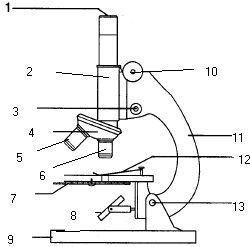 eyepiece or ocular body tube fine adjustment knob nosepiece high power objective  low power objective diaphragm mirror (many   microscopes have a light instead) base coarse adjustment  arm stage clip  inclination joint Eyepiece magnification _____10_________(X)Objective magnification ______10________=Total Magnification _100____________XEyepiece magnification _______10_______(X)Objective magnification ______45________=Total Magnification ______450_______X